October 27, 2022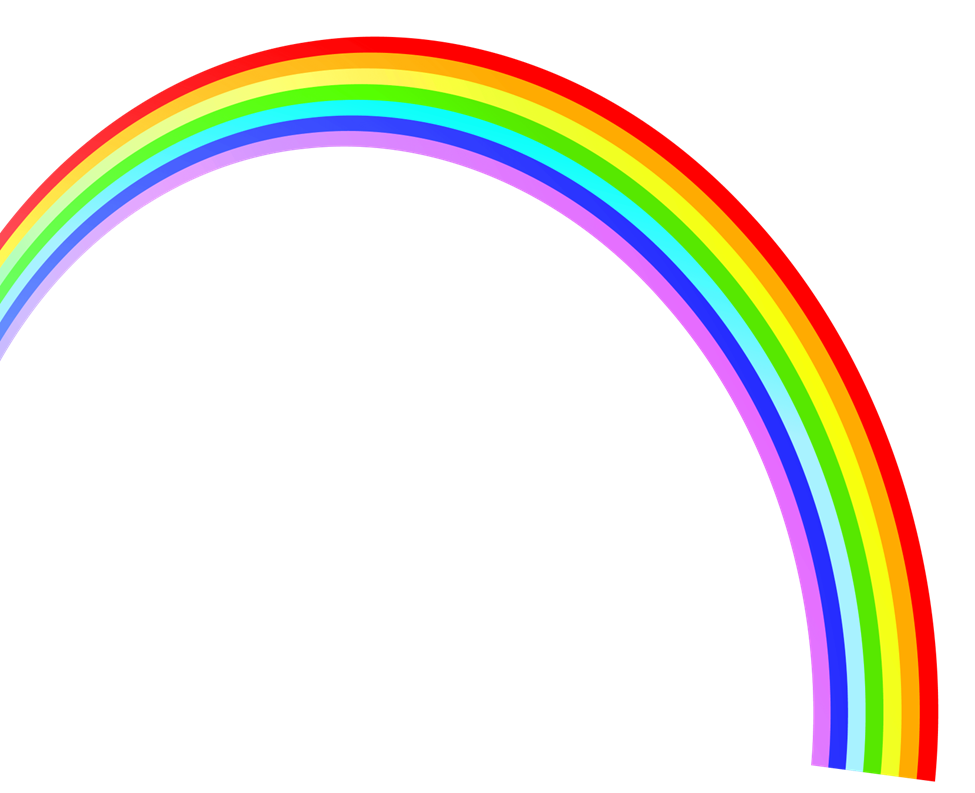 Dear Crusaders,October is nearly over, yet it feels more like August! A great reminder that we still have time to get things ready for winter. Students have enjoyed watching the geese fly low into and out of Crystal Lake bays and watching the leaves falling off the trees especially the big one in front of the church. How have you changed in our short time together here at school? Did you see the beautiful rainbow last night at 5:10? A great promise that God has a plan for all of us.Thank you for supporting our student with CRMO by wearing purple yesterday. The empathy and compassion felt by the entire school community was very heart warming to her mother and her siblings.On Monday we will celebrate All Saints Day by coming dressed as the saint that you would like to showcase. This costume should be on top of your school uniform so after our 8:30 assembly our classes return to normal. Teachers are making arrangements to have some sort of celebration at their discretion. Tuesday is all Saint’s Day and a holy day of obligation.   Mass will be at 8:30 AM and all are welcome.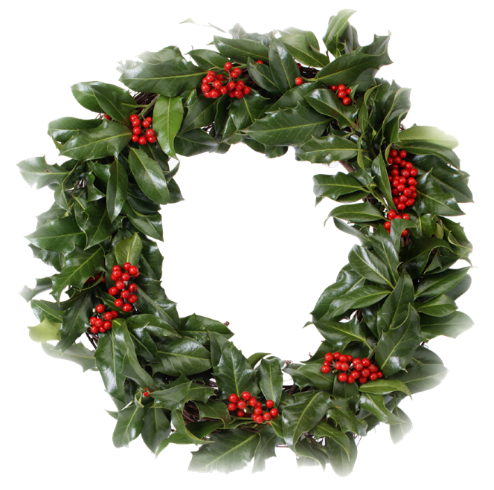 Wreath sales have concluded and I am tallying those up today and tomorrow. Thank you for soliciting Sales. I will update you next week on our profits.Wanted 2 to 3 volunteers to run the holiday shop on December 15. We will accept gently used and new household items in flea market style. Students will present a quarter or a food pantry item to donate to the food shelf in exchange for a gift for all of their household members. A volunteer would arrive early Thursday morning for set up, assist the classes in “purchasing”, wrapping or placing in gift bags, labeling the gifts, pack up and clean up by 2:00.Lotto calendar prizes – I have secured for prizes so far and we need At least 30 valued at $25 or more. If every family can secure one or two prizes will be done soliciting in a week. If someone would like to share this fundraiser for the school, I would greatly appreciate the help.Enclosed are the order forms for the blue hoodie sweatshirts and other Saint Paul’s Catholic School apparel. It is our hope that these will return to us in time for Christmas but cannot be guaranteed due to manufacturing shortages and equipment.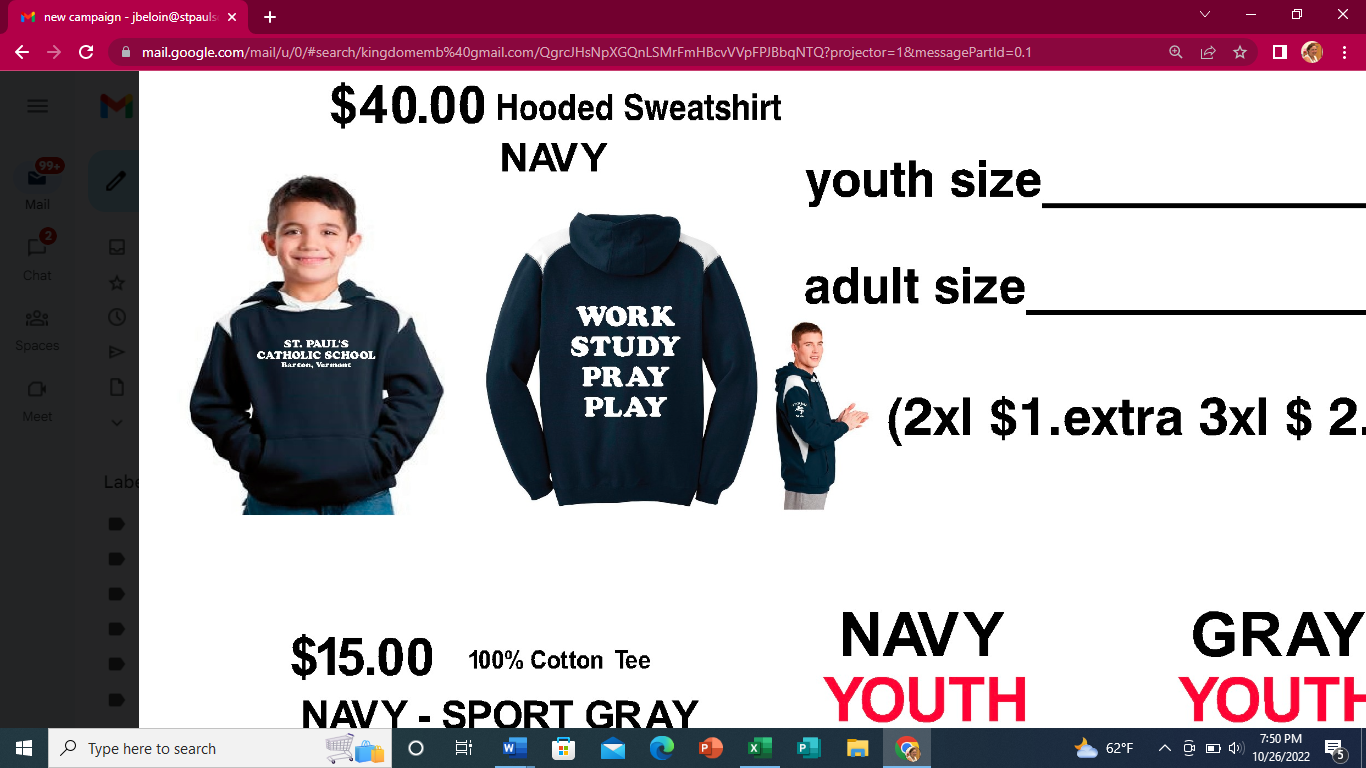 